2022-2023 RSNA/AUR/ARRSINTRODUCTION TO ACADEMIC RADIOLOGY NOMINATION/APPLICATIONPage 1 to be completed by Department Chair or Program Director               Department Chair/Program Director’s e-mail               NOMINEE’S NAME    You may nominate one radiology resident, who will be a second-year (PGY-3) radiology resident at the time of the
    RSNA/ARRS meetings.
1. What, in this candidate’s past performance, indicates that he/she has academic potential?
2. What are the candidate’s academic plans?
3. What is the mentoring program at your institution, and how do you plan to support this individual for
    the remainder of his/her residency?
4. Are radiology residents in your program required to do research? 
5. Is there a required research rotation?       If yes, what is the length of this rotation? Nominee’s portion of the application follows on page 2.Page 2 to be completed by the nominee All sections must be completed.Please write a 50- to 100-word statement describing why you would like to be selected for the Introduction to Academic Radiology Program.Assignment to the RSNA program or ARRS symposia will be made by the reviewers.  However, if you are unable to attend either the RSNA or the ARRS program, please state the reason and we will do our best to accommodate your preference:Submit the completed form as an e-mail attachment to DOR@rsna.org no later than July 15, 2022.  Receipt of your application will be acknowledged by email within 2 business days.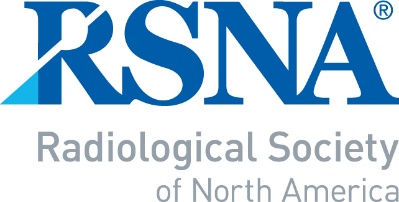 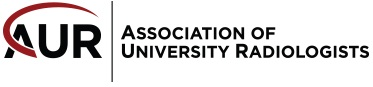 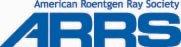 Name of Department Chair or Program       Director    Signature – REQUIRED (electronic signature is
    acceptable)    Signature – REQUIRED (electronic signature is
    acceptable)YesNoYesNoweeksFirst Name:Middle Initial: Middle Initial: Last Name:Last Name:Last Name:Last Name:Degree(s):Degree(s):Degree(s):Age:Gender: Gender: Work phone:Work phone:Work phone:Work phone:Work phone:Work phone:Work phone:Department:Department:Department:Email: Email: Email: Email: Email: Email: Email: Institution:Institution:Institution:Institution:Institution:Institution:Institution:Institution:Institution:Institution:Affiliated university (if applicable): Affiliated university (if applicable): Affiliated university (if applicable): Affiliated university (if applicable): Affiliated university (if applicable): Affiliated university (if applicable): Affiliated university (if applicable): Affiliated university (if applicable): Affiliated university (if applicable): Affiliated university (if applicable): Institution full address:Institution full address:Institution full address:Institution full address:Institution full address:Institution full address:Institution full address:Institution full address:Institution full address:Institution full address:How did you hear about the ITAR program?  Brochure                  Word of Mouth          Email    	                                                                               Social Media            RSNA.org    How did you hear about the ITAR program?  Brochure                  Word of Mouth          Email    	                                                                               Social Media            RSNA.org    How did you hear about the ITAR program?  Brochure                  Word of Mouth          Email    	                                                                               Social Media            RSNA.org    How did you hear about the ITAR program?  Brochure                  Word of Mouth          Email    	                                                                               Social Media            RSNA.org    How did you hear about the ITAR program?  Brochure                  Word of Mouth          Email    	                                                                               Social Media            RSNA.org    How did you hear about the ITAR program?  Brochure                  Word of Mouth          Email    	                                                                               Social Media            RSNA.org    How did you hear about the ITAR program?  Brochure                  Word of Mouth          Email    	                                                                               Social Media            RSNA.org    How did you hear about the ITAR program?  Brochure                  Word of Mouth          Email    	                                                                               Social Media            RSNA.org    How did you hear about the ITAR program?  Brochure                  Word of Mouth          Email    	                                                                               Social Media            RSNA.org    How did you hear about the ITAR program?  Brochure                  Word of Mouth          Email    	                                                                               Social Media            RSNA.org    Have you taken (or will take) a radiology research elective? Have you taken (or will take) a radiology research elective? Have you taken (or will take) a radiology research elective? Have you taken (or will take) a radiology research elective? YesYesNoIf yes, how many months?If yes, how many months?If yes, how many months?If yes, how many months?                                   months                                   months                                   months                                   months                                   months                                   monthsTotal number of months of research training you anticipate having upon completion of your residency:Total number of months of research training you anticipate having upon completion of your residency:Total number of months of research training you anticipate having upon completion of your residency:Total number of months of research training you anticipate having upon completion of your residency:Are you currently involved in a research project?  If so, provide a brief description:Are you currently involved in a research project?  If so, provide a brief description:How many case reports have you authored or co-authored?How many case reports have you authored or co-authored?How many case reports have you authored or co-authored?How many case reports have you authored or co-authored?How many case reports have you authored or co-authored?How many scientific abstracts have you authored or co-authored?How many scientific abstracts have you authored or co-authored?How many scientific abstracts have you authored or co-authored?How many scientific abstracts have you authored or co-authored?How many scientific abstracts have you authored or co-authored?How many full-length research publications have you authored or co-authored?How many full-length research publications have you authored or co-authored?How many full-length research publications have you authored or co-authored?How many full-length research publications have you authored or co-authored?How many full-length research publications have you authored or co-authored?*Please attach or insert a complete bibliography of all of your research publications of any type.  --Please do not submit your full CV--*Please attach or insert a complete bibliography of all of your research publications of any type.  --Please do not submit your full CV--*Please attach or insert a complete bibliography of all of your research publications of any type.  --Please do not submit your full CV--*Please attach or insert a complete bibliography of all of your research publications of any type.  --Please do not submit your full CV--*Please attach or insert a complete bibliography of all of your research publications of any type.  --Please do not submit your full CV--*Please attach or insert a complete bibliography of all of your research publications of any type.  --Please do not submit your full CV--*Please attach or insert a complete bibliography of all of your research publications of any type.  --Please do not submit your full CV--*Please attach or insert a complete bibliography of all of your research publications of any type.  --Please do not submit your full CV--*Please attach or insert a complete bibliography of all of your research publications of any type.  --Please do not submit your full CV--*Please attach or insert a complete bibliography of all of your research publications of any type.  --Please do not submit your full CV--